Date: July 31, 2017Time: 6:30 8:00AttendeesCalendar of Section eventsMinutes from Previous MeetingMinutes were acceptedReports from the last 2 monthsSpring mixer was a huge success and enabled the section to honor 19 recipients. There was great energy in the room, during the awards and testimonials and during the game  Doug negotiated a $1,000 discount on the awards purchased and engraved for the event! 👏 👏The section is rated positively by IEEE according to the Vitality IEEE metrics. We were recognized for our Retention level Our weakest score that still meets requirements is the number of professional development activities. Bags of goodies with giveaways for members and attended were assembled and  can be distributed in chapter eventsNathalie got good prices for the spinnersShe will order cool pens where the logo can light upTom suggested that for chapter events the speaker can post a question, people that answer the question will be entered in a drawing for prizes, maybe hats or other thingsFinancialsNo major expenses in the last 2 months except for the mixerThe mixer was budgeted and was accomplished within the budgetThe net balance for our section is $24,491.01Section Balance is $11,030.41 and chapter balances, all healthy, add up to $12,460.60. Doug and Jerry will work on a grant for LMAG money for 2018Chapters should look over the budget to make sure they have submitted expenses and have provided required documentationNathalie will contact IEEE HQ and ask to raise the spending limit per month on the IEEE credit card to support the purchase of supplies or equipment for the Players of the Light STEM eventJerry moved to approve the report, Gary seconded itThe motion was approvedSimi High Robotics club donationBridge has been involved with this club, Doug received a formal request from themSana presented a motion that was passed to donate $250 to the clubThere was a suggestion to get hats for all robotics students team whom we financially support so that they can use as part of their tournament clothes with our logo on themLightboard Project UpdateDoug applied for a $55,000 grant to build at least 6 Lightboards to be given to local schools in Ventura County. We have not heard yet if the grant has been approved. Maybe money can be spent on materials by 12/31 but the boards can be delivered later since the labor is all volunteer so no expenses will be incurredPlayers of the Light – October 7Nathalie’s submission to the IEEE Foundation resulted in a grant under “Graceful Aging with Technology”Deron and Sana will be the focal points for purchasing items with the IEEE card for the event. There was a discussion about setting up an Amazon account for the eventSince Deron and Sana are focal points for purchasing items this may not be necessary.A goal is to get the materials ordered earlier than last yearThe section may want to order some additional equipment (light trackers, VR goggles, Oscilloscopes, etc. ) that can be used multiple timesSome may not be used by the students but can be used to demonstrate concepts in the workshops. This is a great way to introduce them to tools and techniques that they will see again when they take STEM courses in HS and beyondSome ideas for changes from last yearDon’t charge, refund the signup fee when they show upThink of an alternative to the final presentationsHave something more intimate than last yearInvite parents to visit the classroomsTake pictures during the day and display them at the endMaybe make a quick video?Advertise what goodies they will take homeChristian offered $600 from a Component And Systems Society grant he got for his chapter for the event to support electronic based workshops in the spirit of the grant he received. This a great fit for the PoL this yearDeron will make another request for additional volunteersIdeas Deron has researched for the event were sharedSend Deron additional ideasAlso if one of the ideas resonates with you, offer to take the leadDeron will send the list of workshop ideas from last year, maybe some of them can be used again this yearMy idea, VR activity. There is a lot of work at Cedars-Sinai about using VR for pain management and getting people to calm downIdeas in this article are applicable to helping seniors age gracefully with technology - https://www.linkedin.com/feed/update/urn:li:activity:6297549680826028032/Some photos and videos were posted by Howard on the section Facebook pageLinks are also in the newsletter2017 Section Congress in Sydney Australia 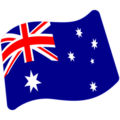 Gathers Sections from all countries Sana is our representativeThe IEEE Vitality report shows all areas are green for the sectionShe has reviewed the workshops and will attend ones that are in areas where our vitality numbers are lowest Region 6 bylaw changes do not require any changes for our sectionWe are doing all the things in them alreadySafe travels, we look forward to hearing about the congress JPL Visit 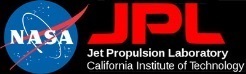 Jerry will ask Darrell for the date and details at the 8/1 Entrepreneurship meetingFirst choice to attend will be offered to section and chapter officersNote: this item was cancelled since the OPCOM meeting and replaced with an alternate way to attend JPL through another group’s initiative. Information has been sent to Section Officers. Next Meeting: 8/25/17 Bob RumerDeron JohnsonHoward TurnerSana SarfrazChai ChangsungsanDhruv RoyJerry KnottsStephanie KnottsChristian CismaruDoug AskegardNathalie GossetTom CampbellGary HughesReza FiroozabadiViswa Ramireddy